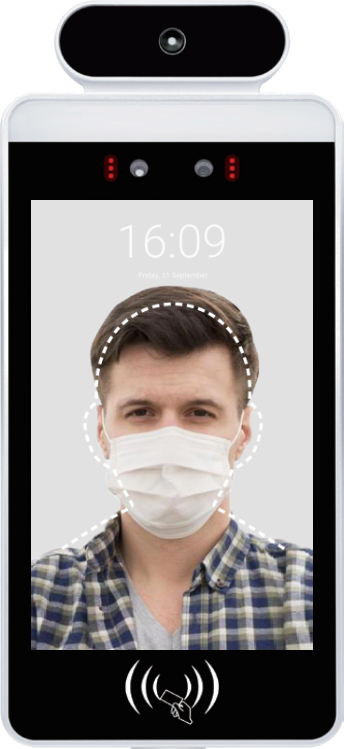 ТЕРМИНАЛ TC F2Паспорт изделия 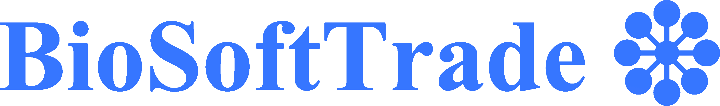 СВЕДЕНИЯ ОБ ОТГРУЗКЕКомплект поставки терминала TC F2Производитель: ООО «БиоСофтТрейд» Республика Беларусь, Минск, ул. Шафарнянская 11,Тел./факс (+375 17) 378-60-66, 378-70-68Заводской номер изделия_________________________________Дата изготовления «____» ______________   20____г.			_____________________								              подпись										М.П.Дата продажи «____» ______________   20____г.			_________________________								подпись										М.П.Поставщик: __________________________________________________Дата продажи «____» ______________   20____г.			_________________________								    подпись										М.П.Номер документа (основание для отгрузки) ____________________________________________Инсталлятор: _________________________________________________Дата монтажа «____» _______________   20____г.                                   _________________________							          	      подпись										М.П.Номер документа (акт ввода в эксплуатацию) ____________________________________ГАРАНТИЙНЫЙ СРОК ИСЧИСЛЯЕТСЯ С ДАТЫ ВВОДА В ЭКСПЛУАТАЦИЮ ТОЛЬКО ПРИ НАЛИЧИИ ОТМЕТКИ МОНТАЖНОЙ ОРГАНИЗАЦИИ, ИНАЧЕ С ДАТЫ ИЗГОТОВЛЕНИЯ!1. НАЗНАЧЕНИЕ И ВОЗМОЖНОСТИТерминал TC F2 предназначен для построения систем контроля и управления доступом (СКУД) и систем учета рабочего времени (УРВ). Терминал TC F2 оснащен сенсорным дисплеем (опционально), двойной широкоугольной камерой и инфракрасным температурным датчиком.Терминалы TC F2 обладают следующими возможностями:– Идентификация сотрудника только по лицу (время операции менее 1 сек);– Идентификация сотрудников в автоматическом режиме — нет необходимости прикасаться к устройству;– Распознавание лица человека, находящегося в маске;– Определение температуры тела сотрудника;– Встроенный считыватель RFID;- Управление 1-ой дверью или 1 турникетом (или другими запирающими устройствами, например, шлагбаумами);- Подключение по Ethernet, Wi-Fi;- Поддержка интерфейса Wiegand-26/34;- Возможность выдавать выходной сигнал Wiegand-26/34 для интеграции с внешними системами;- Наличие встроенного ПО;- Возможность объединения нескольких устройств при помощи облака TargControl Cloud.. 2. ТЕХНИЧЕСКИЕ ХАРАКТЕРИСТИКИ И КОМПЛЕКТНОСТЬТаблица 1 – Основные технические характеристики терминала TC F23. СХЕМА РАЗЪЁМОВ ТЕРМИНАЛАНа рисунке 1 показано назначение проводов терминала TC F2.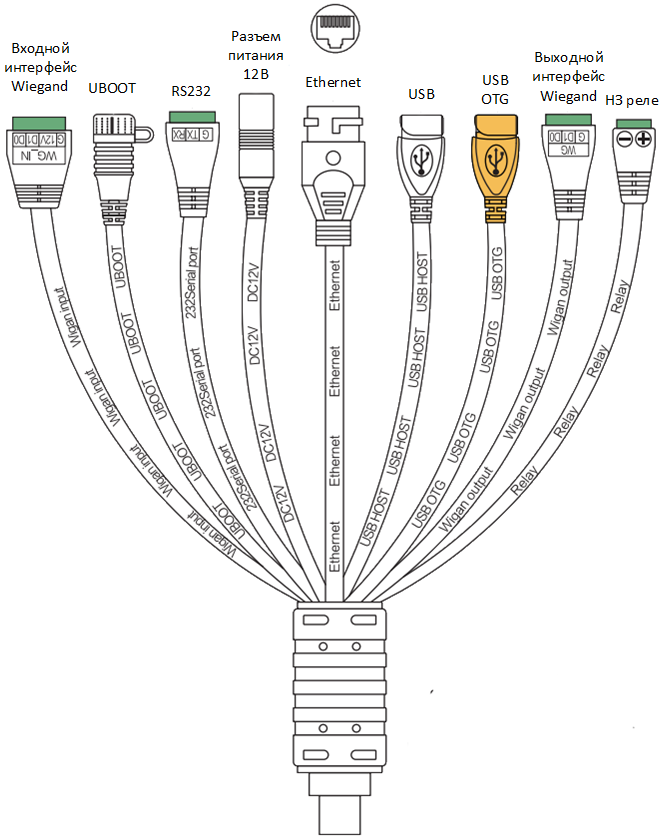 Рисунок 1 – назначение разъёмов терминала TC F24. НАЗНАЧЕНИЕ ИНДИКАЦИИТаблица 2 – назначение индикации5. УСЛОВИЯ ЭКСПЛУАТАЦИИ И ХРАНЕНИЯТерминал TC F2 в оригинальной упаковке предприятия-изготовителя допускается транспортировать только в закрытом транспорте (самолетах, железнодорожных вагонах, контейнерах, закрытых автомашинах, трюмах и т.д.).Эксплуатация терминала допускается при температуре окружающего воздуха от +5°С до +55°С и относительной влажности воздуха до 80% при +25°С. Хранение терминала допускается в закрытых помещениях при температуре окружающего воздуха от 0°С до +50°С и относительной влажности воздуха до 80% при +25°С.6 ГАРАНТИЙНЫЙ ТАЛОН1. Гарантийный срок эксплуатации на терминал ТС F2 составляет 1 год. Гарантия распространяется на все узлы и модули терминалов.2. Гарантия действует при наличии гарантийного талона с печатью фирмы-изготовителя. 3. Гарантия не распространяется на устройства с механическими повреждениями корпуса, следами попадания влаги, следами неправильного подключения.4. Гарантийный срок исчисляется с даты монтажа или ввода в эксплуатацию при наличии соответствующей отметки на первой странице паспорта. Гарантия не может составлять более 1 года с даты изготовления терминала. При отсутствии отметки монтажной организации, гарантия исчисляется с даты изготовления.5. Сервисная организация вправе затребовать документ, подтверждающий дату проведения монтажа и ввода в эксплуатации.6. При возникновении вопросов по работе терминала необходимо обращаться в организацию, которая осуществляла монтаж устройства либо в организацию, в которой он был приобретен.7. Гарантийный ремонт осуществляется у организации-изготовителя либо уполномоченной организацией по месту монтажа при наличии договора на техническое обслуживание.- - - - - - - - - - - - - - - - - - - - -- - - - - - - - - - - - - - - - - - - - - - - - - - - - - - - - - - - - - - - - - - - - - - - - - -Талон №1Характер неисправности: __________________________________________________________________________________________________________________________________________________________________________________________________________________________________________________________________________________Внешний вид: ________________________________________________________________________________________________________________________________________Приемщик: ________________________________________________________________Дата приема в ремонт: «____» ____________20___г.Неисправность: ______________________________________________________________________________________________________________________________________Результат ремонта: ___________________________________________________________________________________________________________________________________- - - - - - - - - - - - - - - - - - - - -- - - - - - - - - - - - - - - - - - - - - - - - - - - - - - - - - - - - - - - - - - - - - - - - - -Талон №2Характер неисправности: __________________________________________________________________________________________________________________________________________________________________________________________________________________________________________________________________________________Внешний вид: ________________________________________________________________________________________________________________________________________Приемщик: ________________________________________________________________Дата приема в ремонт: «____» ____________20___г.Неисправность: ______________________________________________________________________________________________________________________________________Результат ремонта: ___________________________________________________________________________________________________________________________________Терминал ТС F2, шт1Паспорт, шт1Кронштейн для крепления на стену 1Упаковка , шт1Напряжение питания, V DC12Максимальная потребляемая мощность, Вт13,5Максимальное коммутируемое напряжение для замка, не более, В48Максимальный коммутируемый ток, не более, А4Разрешение камеры, млн. пикс.2Тип камерыбинокулярнаяФокусное расстояние, м0,5 … 1,5Размер экрана, дюймов8Тип экранаIPSРазрешение экрана, пикс.800x1280Оасстояние измерение термометра, м≤1Точность измерения термометра, °С±0,3Диапазон измеряемых температур, °С10 … 42Интерфейс USB, шт1Интерфейс USB OTG, шт1Wiegand-входы, шт1Wiegand-выходы, шт1Релейный выход, шт1EthernetЕстьWi-FiЕстьRS-232ЕстьКрепление на стенкуЕстьСтепень защиты корпуса, IP20Температура окружающей среды, °С-0 … +42Максимальная относительная влажность (при 25 °С), не более, %80СостояниеОбозначениеБелыйСотрудник находится в зоне видимости камер устройстваЗеленыйСотрудник распознан (доступ разрешен)КрасныйСотрудника не распознан (доступ запрещен)